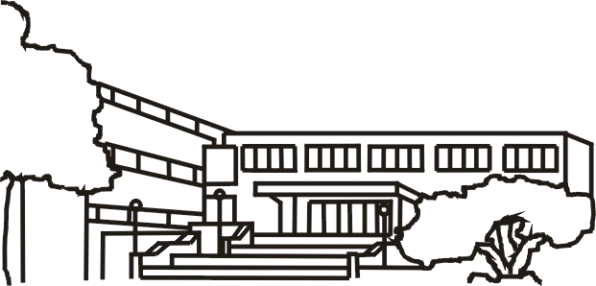 51500 Krk, Vinogradska 3tel. 051 221-400,  221-420E-mail: srednja-skola-krk@ri.t-com.hr      KLASA: 035-01-01/18 URBROJ: 214-14-18-88/2Krk, 15. listopada 2018.	Na temelju članka 37. Uredbe (EU) 2016/679 Europskog parlamenta i Vijeća od 27. travnja 2016. o zaštiti pojedinaca u vezi s obradom osobnih podataka i o slobodnom kretanju takvih podataka te o stavljanju izvan snage Direktive 95/46/EZ (u daljnjem tekstu: Opća uredba o zaštiti podataka), ravnateljica Srednje škole Hrvatski kralj Zvonimir, dana 15. listopada 2018. donosiODLUKUo imenovanju službenika za zaštitu podatakaAleksandra Mijatović Braut, tajnica Škole, imenuje se službenikom za zaštitu osobnih podataka. Kontakt podaci službenika za zaštitu podataka:Ime i prezime: Aleksandra Mijatović BrautAdresa i mjesto rada: Vinogradska 3, KrkSlužbeni telefon: 051 221 400E-mail adresa: srednja-skola-krk@ri.t-com.hrImenovana osoba iz točke I. ove Odluke obavezna je:voditi brigu o zakonitosti obrade osobnih podataka sukladno Općoj uredbi o zaštiti podataka i Zakonu o provedbi Opće uredbe o zaštiti podataka (NN 42/2018), te ostalih propisa koji uređuju pitanja obrade osobnih podataka,upozoravati voditelja obrade na nužnost primjene propisa o zaštiti osobnih podataka u slučajevima planiranja i radnji koje mogu imati utjecaj na pitanja privatnosti i zaštitu osobnih podataka,upoznati sve osobe zaposlene na obradi osobnih podataka o njihovim zakonskim obvezama u svrhu zaštite osobnih podataka,brinuti o izvršenju obveza voditelja obrade sukladno Općoj uredbi o zaštiti podataka i Zakonu o provedbi Opće uredbe o zaštiti podataka,surađivati s Agencijom za zaštitu osobnih podataka u vezi sa provedbom nadzora nad obradom osobnih podataka.Službenik  za zaštitu podataka dužan je čuvati povjerljivost svih informacija i podataka koje sazna u obavljanju svoje dužnosti.Obveza iz prethodnog stavka ove točke traje i nakon prestanka obavljanja dužnosti službenika za zaštitu podataka u Srednjoj školi Hrvatski kralj Zvonimir.Odluka stupa na snagu danom donošenja i objavljuje se na službenim Internet stranicama ŠkoleRavnateljica:           Đurđica Cvitkušić, v.r.